Αθήνα  ………….……………Σήμερα την ............................... ημέρα........................., οι κάτωθι υπογεγραμμένοι : ______________________________________________________________________________________________________οι οποίοι σύμφωνα με το από  υπ΄ αριθ. Πρωτ……….… / ………. /……….. έγγραφο του/της ………………………………………………………………………………………………………..… αποτελούμε την Επιτροπή Παραλαβής των Παραδοτέων του/της ………………………………………………………………………..  της  προμήθειας, όπως αυτή αναφέρεται στο συνημμένο τιμολόγιο/δελτίο αποστολή/τιμολόγιο-δελτίο αποστολή με αριθμό .....................  και ημερομηνία ..................... ποσού σε ευρώ:………………………………………………………………. του οικονομικού φορέα με την επωνυμία ………………………………………………….. και με ΑΦΜ ………………………………  Περιγραφή προμήθειας. Η ΕΠΙΤΡΟΠΗ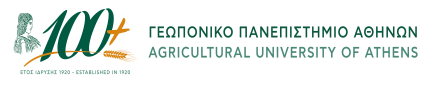 ΠΡΑΚΤΙΚΟ ΠΑΡΑΛΑΒΗΣ ΠΡΟΜΗΘΕΙΑΣ ΗΣΣΟΝΟΣ ΑΞΙΑΣα/αΑναλυτική περιγραφή είδους ΠοσότηταSerial NumberΧώρος στον οποίο 
θα βρίσκεται 
το είδος1.2.3.